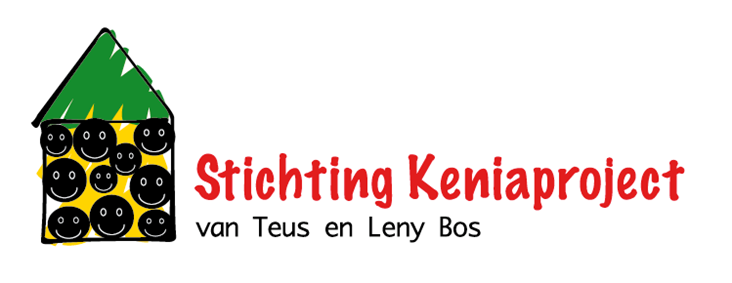 Bestelformulier  Wijnactie 2019 Keniaproject van Teus en Leny BosBestelformulier  Wijnactie 2019 Keniaproject van Teus en Leny BosBestelformulier  Wijnactie 2019 Keniaproject van Teus en Leny BosBestelformulier  Wijnactie 2019 Keniaproject van Teus en Leny BosBestelformulier  Wijnactie 2019 Keniaproject van Teus en Leny BosBestelformulier  Wijnactie 2019 Keniaproject van Teus en Leny BosBestelformulier  Wijnactie 2019 Keniaproject van Teus en Leny BosBestelformulier  Wijnactie 2019 Keniaproject van Teus en Leny BosBestelformulier  Wijnactie 2019 Keniaproject van Teus en Leny BosDit zijn de wijnen die u kunt bestellen:Dit zijn de wijnen die u kunt bestellen:Dit zijn de wijnen die u kunt bestellen:Dit zijn de wijnen die u kunt bestellen:Dit zijn de wijnen die u kunt bestellen:............ x6:  Sauvignon 2018, Caillou, Languedoc. Witte wijn. (6st/€ 37,50)Sauvignon 2018, Caillou, Languedoc. Witte wijn. (6st/€ 37,50)Sauvignon 2018, Caillou, Languedoc. Witte wijn. (6st/€ 37,50)Sauvignon 2018, Caillou, Languedoc. Witte wijn. (6st/€ 37,50)Sauvignon 2018, Caillou, Languedoc. Witte wijn. (6st/€ 37,50)Sauvignon 2018, Caillou, Languedoc. Witte wijn. (6st/€ 37,50)Sauvignon 2018, Caillou, Languedoc. Witte wijn. (6st/€ 37,50)Sauvignon 2018, Caillou, Languedoc. Witte wijn. (6st/€ 37,50)Moderne witte wijn met korte inweking van de schillen voor het persen. Frisse tonen van citrus enModerne witte wijn met korte inweking van de schillen voor het persen. Frisse tonen van citrus enModerne witte wijn met korte inweking van de schillen voor het persen. Frisse tonen van citrus enModerne witte wijn met korte inweking van de schillen voor het persen. Frisse tonen van citrus enModerne witte wijn met korte inweking van de schillen voor het persen. Frisse tonen van citrus enModerne witte wijn met korte inweking van de schillen voor het persen. Frisse tonen van citrus enModerne witte wijn met korte inweking van de schillen voor het persen. Frisse tonen van citrus enModerne witte wijn met korte inweking van de schillen voor het persen. Frisse tonen van citrus enModerne witte wijn met korte inweking van de schillen voor het persen. Frisse tonen van citrus enexotisch fruit in de neus, een goede balans tussen frisheid en kracht. Een volle en levendige afdronk. exotisch fruit in de neus, een goede balans tussen frisheid en kracht. Een volle en levendige afdronk. exotisch fruit in de neus, een goede balans tussen frisheid en kracht. Een volle en levendige afdronk. exotisch fruit in de neus, een goede balans tussen frisheid en kracht. Een volle en levendige afdronk. exotisch fruit in de neus, een goede balans tussen frisheid en kracht. Een volle en levendige afdronk. exotisch fruit in de neus, een goede balans tussen frisheid en kracht. Een volle en levendige afdronk. exotisch fruit in de neus, een goede balans tussen frisheid en kracht. Een volle en levendige afdronk. exotisch fruit in de neus, een goede balans tussen frisheid en kracht. Een volle en levendige afdronk. exotisch fruit in de neus, een goede balans tussen frisheid en kracht. Een volle en levendige afdronk. .............x6:  Shiraz 2018, Arithmetics, Riverland, Australië. Rode wijn. (6st/€ 33,=)Shiraz 2018, Arithmetics, Riverland, Australië. Rode wijn. (6st/€ 33,=)Shiraz 2018, Arithmetics, Riverland, Australië. Rode wijn. (6st/€ 33,=)Shiraz 2018, Arithmetics, Riverland, Australië. Rode wijn. (6st/€ 33,=)Shiraz 2018, Arithmetics, Riverland, Australië. Rode wijn. (6st/€ 33,=)Shiraz 2018, Arithmetics, Riverland, Australië. Rode wijn. (6st/€ 33,=)Shiraz 2018, Arithmetics, Riverland, Australië. Rode wijn. (6st/€ 33,=)Shiraz 2018, Arithmetics, Riverland, Australië. Rode wijn. (6st/€ 33,=)Shiraz 2018, Arithmetics, Riverland, Australië. Rode wijn. (6st/€ 33,=)Shiraz is dé blauwe druif van Australië. De Rhônedruif doet het perfect in het Australische klimaat.Shiraz is dé blauwe druif van Australië. De Rhônedruif doet het perfect in het Australische klimaat.Shiraz is dé blauwe druif van Australië. De Rhônedruif doet het perfect in het Australische klimaat.Shiraz is dé blauwe druif van Australië. De Rhônedruif doet het perfect in het Australische klimaat.Shiraz is dé blauwe druif van Australië. De Rhônedruif doet het perfect in het Australische klimaat.Shiraz is dé blauwe druif van Australië. De Rhônedruif doet het perfect in het Australische klimaat.Shiraz is dé blauwe druif van Australië. De Rhônedruif doet het perfect in het Australische klimaat.Shiraz is dé blauwe druif van Australië. De Rhônedruif doet het perfect in het Australische klimaat.Shiraz is dé blauwe druif van Australië. De Rhônedruif doet het perfect in het Australische klimaat.Vol en krachtig rood, met heerlijk kersen en bosbessen in de geur, kruidig karakter en wat hout. Vol en krachtig rood, met heerlijk kersen en bosbessen in de geur, kruidig karakter en wat hout. Vol en krachtig rood, met heerlijk kersen en bosbessen in de geur, kruidig karakter en wat hout. Vol en krachtig rood, met heerlijk kersen en bosbessen in de geur, kruidig karakter en wat hout. Vol en krachtig rood, met heerlijk kersen en bosbessen in de geur, kruidig karakter en wat hout. Vol en krachtig rood, met heerlijk kersen en bosbessen in de geur, kruidig karakter en wat hout. Vol en krachtig rood, met heerlijk kersen en bosbessen in de geur, kruidig karakter en wat hout. Vol en krachtig rood, met heerlijk kersen en bosbessen in de geur, kruidig karakter en wat hout. Vol en krachtig rood, met heerlijk kersen en bosbessen in de geur, kruidig karakter en wat hout. …...........st:  Prosecco Extra Dry, Tomasella, Friuli (€8,45)Prosecco Extra Dry, Tomasella, Friuli (€8,45)Prosecco Extra Dry, Tomasella, Friuli (€8,45)Prosecco Extra Dry, Tomasella, Friuli (€8,45)Prosecco Extra Dry, Tomasella, Friuli (€8,45)Prosecco Extra Dry, Tomasella, Friuli (€8,45)De druiven groeien in het noorden van Italie op de grens van het prosecco gebied. De smaak is lichtDe druiven groeien in het noorden van Italie op de grens van het prosecco gebied. De smaak is lichtDe druiven groeien in het noorden van Italie op de grens van het prosecco gebied. De smaak is lichtDe druiven groeien in het noorden van Italie op de grens van het prosecco gebied. De smaak is lichtDe druiven groeien in het noorden van Italie op de grens van het prosecco gebied. De smaak is lichtDe druiven groeien in het noorden van Italie op de grens van het prosecco gebied. De smaak is lichtDe druiven groeien in het noorden van Italie op de grens van het prosecco gebied. De smaak is lichtDe druiven groeien in het noorden van Italie op de grens van het prosecco gebied. De smaak is lichtDe druiven groeien in het noorden van Italie op de grens van het prosecco gebied. De smaak is lichten fijn met tonen van tropisch fruit en citrus. De afdronk is licht met een mooi bubbeltje.en fijn met tonen van tropisch fruit en citrus. De afdronk is licht met een mooi bubbeltje.en fijn met tonen van tropisch fruit en citrus. De afdronk is licht met een mooi bubbeltje.en fijn met tonen van tropisch fruit en citrus. De afdronk is licht met een mooi bubbeltje.en fijn met tonen van tropisch fruit en citrus. De afdronk is licht met een mooi bubbeltje.en fijn met tonen van tropisch fruit en citrus. De afdronk is licht met een mooi bubbeltje.en fijn met tonen van tropisch fruit en citrus. De afdronk is licht met een mooi bubbeltje.en fijn met tonen van tropisch fruit en citrus. De afdronk is licht met een mooi bubbeltje...............st:  Chardonnay ‘Le Patapouf’ 2018, Dubongout, Languedoc. Witte wijn. (€ 12,25)Chardonnay ‘Le Patapouf’ 2018, Dubongout, Languedoc. Witte wijn. (€ 12,25)Chardonnay ‘Le Patapouf’ 2018, Dubongout, Languedoc. Witte wijn. (€ 12,25)Chardonnay ‘Le Patapouf’ 2018, Dubongout, Languedoc. Witte wijn. (€ 12,25)Chardonnay ‘Le Patapouf’ 2018, Dubongout, Languedoc. Witte wijn. (€ 12,25)Chardonnay ‘Le Patapouf’ 2018, Dubongout, Languedoc. Witte wijn. (€ 12,25)Chardonnay ‘Le Patapouf’ 2018, Dubongout, Languedoc. Witte wijn. (€ 12,25)Chardonnay ‘Le Patapouf’ 2018, Dubongout, Languedoc. Witte wijn. (€ 12,25)Chardonnay ‘Le Patapouf’ 2018, Dubongout, Languedoc. Witte wijn. (€ 12,25)De druiven groeien in het zuiden van Frankrijk. In de neus zijn tonen van boter en vanille te herkennen. De druiven groeien in het zuiden van Frankrijk. In de neus zijn tonen van boter en vanille te herkennen. De druiven groeien in het zuiden van Frankrijk. In de neus zijn tonen van boter en vanille te herkennen. De druiven groeien in het zuiden van Frankrijk. In de neus zijn tonen van boter en vanille te herkennen. De druiven groeien in het zuiden van Frankrijk. In de neus zijn tonen van boter en vanille te herkennen. De druiven groeien in het zuiden van Frankrijk. In de neus zijn tonen van boter en vanille te herkennen. De druiven groeien in het zuiden van Frankrijk. In de neus zijn tonen van boter en vanille te herkennen. De druiven groeien in het zuiden van Frankrijk. In de neus zijn tonen van boter en vanille te herkennen. De druiven groeien in het zuiden van Frankrijk. In de neus zijn tonen van boter en vanille te herkennen. De smaak is vol en rijk met tonen van rijp tropisch fruit en een romig slotstuk.De smaak is vol en rijk met tonen van rijp tropisch fruit en een romig slotstuk.De smaak is vol en rijk met tonen van rijp tropisch fruit en een romig slotstuk.De smaak is vol en rijk met tonen van rijp tropisch fruit en een romig slotstuk.De smaak is vol en rijk met tonen van rijp tropisch fruit en een romig slotstuk.De smaak is vol en rijk met tonen van rijp tropisch fruit en een romig slotstuk.De smaak is vol en rijk met tonen van rijp tropisch fruit en een romig slotstuk.……........st: Primitivo ‘Doppio Passo 2018’, Botter, Puglia. Rode wijn. (€ 8,60)Primitivo ‘Doppio Passo 2018’, Botter, Puglia. Rode wijn. (€ 8,60)Primitivo ‘Doppio Passo 2018’, Botter, Puglia. Rode wijn. (€ 8,60)Primitivo ‘Doppio Passo 2018’, Botter, Puglia. Rode wijn. (€ 8,60)Primitivo ‘Doppio Passo 2018’, Botter, Puglia. Rode wijn. (€ 8,60)Primitivo ‘Doppio Passo 2018’, Botter, Puglia. Rode wijn. (€ 8,60)Primitivo ‘Doppio Passo 2018’, Botter, Puglia. Rode wijn. (€ 8,60)Primitivo ‘Doppio Passo 2018’, Botter, Puglia. Rode wijn. (€ 8,60)Druiven groeien in de regio van Lecce. Volle donkerrode wijn. In de neus tonen van bramen en Druiven groeien in de regio van Lecce. Volle donkerrode wijn. In de neus tonen van bramen en Druiven groeien in de regio van Lecce. Volle donkerrode wijn. In de neus tonen van bramen en Druiven groeien in de regio van Lecce. Volle donkerrode wijn. In de neus tonen van bramen en Druiven groeien in de regio van Lecce. Volle donkerrode wijn. In de neus tonen van bramen en Druiven groeien in de regio van Lecce. Volle donkerrode wijn. In de neus tonen van bramen en Druiven groeien in de regio van Lecce. Volle donkerrode wijn. In de neus tonen van bramen en Druiven groeien in de regio van Lecce. Volle donkerrode wijn. In de neus tonen van bramen en Druiven groeien in de regio van Lecce. Volle donkerrode wijn. In de neus tonen van bramen en chocolade. Rijpe tonen van fruit in de smaak. Lange afdronk met lichte tannines.chocolade. Rijpe tonen van fruit in de smaak. Lange afdronk met lichte tannines.chocolade. Rijpe tonen van fruit in de smaak. Lange afdronk met lichte tannines.chocolade. Rijpe tonen van fruit in de smaak. Lange afdronk met lichte tannines.chocolade. Rijpe tonen van fruit in de smaak. Lange afdronk met lichte tannines.chocolade. Rijpe tonen van fruit in de smaak. Lange afdronk met lichte tannines.chocolade. Rijpe tonen van fruit in de smaak. Lange afdronk met lichte tannines.chocolade. Rijpe tonen van fruit in de smaak. Lange afdronk met lichte tannines.............. st:  Barbera d’Alba, Franco Conterno, Piemonte. Rode wijn. (€12,50)Barbera d’Alba, Franco Conterno, Piemonte. Rode wijn. (€12,50)Barbera d’Alba, Franco Conterno, Piemonte. Rode wijn. (€12,50)Barbera d’Alba, Franco Conterno, Piemonte. Rode wijn. (€12,50)Barbera d’Alba, Franco Conterno, Piemonte. Rode wijn. (€12,50)Barbera d’Alba, Franco Conterno, Piemonte. Rode wijn. (€12,50)Barbera d’Alba, Franco Conterno, Piemonte. Rode wijn. (€12,50)Barbera d’Alba, Franco Conterno, Piemonte. Rode wijn. (€12,50)De wijn gaat eerst 4 maanden op RVS en rijpt dan op Sloveense eikenhouten vaten voor 18 maanden.De wijn gaat eerst 4 maanden op RVS en rijpt dan op Sloveense eikenhouten vaten voor 18 maanden.De wijn gaat eerst 4 maanden op RVS en rijpt dan op Sloveense eikenhouten vaten voor 18 maanden.De wijn gaat eerst 4 maanden op RVS en rijpt dan op Sloveense eikenhouten vaten voor 18 maanden.De wijn gaat eerst 4 maanden op RVS en rijpt dan op Sloveense eikenhouten vaten voor 18 maanden.De wijn gaat eerst 4 maanden op RVS en rijpt dan op Sloveense eikenhouten vaten voor 18 maanden.De wijn gaat eerst 4 maanden op RVS en rijpt dan op Sloveense eikenhouten vaten voor 18 maanden.De wijn gaat eerst 4 maanden op RVS en rijpt dan op Sloveense eikenhouten vaten voor 18 maanden.De wijn gaat eerst 4 maanden op RVS en rijpt dan op Sloveense eikenhouten vaten voor 18 maanden.De smaak is vol met smaken van zwart fruit in combinatie met een kruidige lange afdronk. De smaak is vol met smaken van zwart fruit in combinatie met een kruidige lange afdronk. De smaak is vol met smaken van zwart fruit in combinatie met een kruidige lange afdronk. De smaak is vol met smaken van zwart fruit in combinatie met een kruidige lange afdronk. De smaak is vol met smaken van zwart fruit in combinatie met een kruidige lange afdronk. De smaak is vol met smaken van zwart fruit in combinatie met een kruidige lange afdronk. De smaak is vol met smaken van zwart fruit in combinatie met een kruidige lange afdronk. De smaak is vol met smaken van zwart fruit in combinatie met een kruidige lange afdronk. De smaak is vol met smaken van zwart fruit in combinatie met een kruidige lange afdronk. Naam/Bedrijf:Bezorgadres:Telefoonnummer:Mailadres: U kunt dit ingevulde bestelformulier mailen naar: info@kenia-project.nl, Whats App naar of opsturen naar/U kunt dit ingevulde bestelformulier mailen naar: info@kenia-project.nl, Whats App naar of opsturen naar/U kunt dit ingevulde bestelformulier mailen naar: info@kenia-project.nl, Whats App naar of opsturen naar/U kunt dit ingevulde bestelformulier mailen naar: info@kenia-project.nl, Whats App naar of opsturen naar/U kunt dit ingevulde bestelformulier mailen naar: info@kenia-project.nl, Whats App naar of opsturen naar/U kunt dit ingevulde bestelformulier mailen naar: info@kenia-project.nl, Whats App naar of opsturen naar/U kunt dit ingevulde bestelformulier mailen naar: info@kenia-project.nl, Whats App naar of opsturen naar/U kunt dit ingevulde bestelformulier mailen naar: info@kenia-project.nl, Whats App naar of opsturen naar/U kunt dit ingevulde bestelformulier mailen naar: info@kenia-project.nl, Whats App naar of opsturen naar/U kunt dit ingevulde bestelformulier mailen naar: info@kenia-project.nl, Whats App naar of opsturen naar/in de brievenbus doen bij:  Esther Boer, Noord Linschoterzandweg 63, 3425 EL Snelrewaard. Telnr. 06-24680779.in de brievenbus doen bij:  Esther Boer, Noord Linschoterzandweg 63, 3425 EL Snelrewaard. Telnr. 06-24680779.in de brievenbus doen bij:  Esther Boer, Noord Linschoterzandweg 63, 3425 EL Snelrewaard. Telnr. 06-24680779.in de brievenbus doen bij:  Esther Boer, Noord Linschoterzandweg 63, 3425 EL Snelrewaard. Telnr. 06-24680779.in de brievenbus doen bij:  Esther Boer, Noord Linschoterzandweg 63, 3425 EL Snelrewaard. Telnr. 06-24680779.in de brievenbus doen bij:  Esther Boer, Noord Linschoterzandweg 63, 3425 EL Snelrewaard. Telnr. 06-24680779.in de brievenbus doen bij:  Esther Boer, Noord Linschoterzandweg 63, 3425 EL Snelrewaard. Telnr. 06-24680779.in de brievenbus doen bij:  Esther Boer, Noord Linschoterzandweg 63, 3425 EL Snelrewaard. Telnr. 06-24680779.in de brievenbus doen bij:  Esther Boer, Noord Linschoterzandweg 63, 3425 EL Snelrewaard. Telnr. 06-24680779.in de brievenbus doen bij:  Esther Boer, Noord Linschoterzandweg 63, 3425 EL Snelrewaard. Telnr. 06-24680779.U ontvangt van ons via de mail, of als u die niet heeft via de post, een bevestigingU ontvangt van ons via de mail, of als u die niet heeft via de post, een bevestigingU ontvangt van ons via de mail, of als u die niet heeft via de post, een bevestigingU ontvangt van ons via de mail, of als u die niet heeft via de post, een bevestigingU ontvangt van ons via de mail, of als u die niet heeft via de post, een bevestigingU ontvangt van ons via de mail, of als u die niet heeft via de post, een bevestigingU ontvangt van ons via de mail, of als u die niet heeft via de post, een bevestigingU ontvangt van ons via de mail, of als u die niet heeft via de post, een bevestigingvan uw bestelling met daarbij bezorg- en betaalgegevens.van uw bestelling met daarbij bezorg- en betaalgegevens.van uw bestelling met daarbij bezorg- en betaalgegevens.van uw bestelling met daarbij bezorg- en betaalgegevens.van uw bestelling met daarbij bezorg- en betaalgegevens.van uw bestelling met daarbij bezorg- en betaalgegevens.Buiten de regio Oudewater/Montfoort/Woerden/Haastrecht/Vlist/Schoonhoven/Lopik /IJsselsteinBuiten de regio Oudewater/Montfoort/Woerden/Haastrecht/Vlist/Schoonhoven/Lopik /IJsselsteinBuiten de regio Oudewater/Montfoort/Woerden/Haastrecht/Vlist/Schoonhoven/Lopik /IJsselsteinBuiten de regio Oudewater/Montfoort/Woerden/Haastrecht/Vlist/Schoonhoven/Lopik /IJsselsteinBuiten de regio Oudewater/Montfoort/Woerden/Haastrecht/Vlist/Schoonhoven/Lopik /IJsselsteinBuiten de regio Oudewater/Montfoort/Woerden/Haastrecht/Vlist/Schoonhoven/Lopik /IJsselsteinBuiten de regio Oudewater/Montfoort/Woerden/Haastrecht/Vlist/Schoonhoven/Lopik /IJsselsteinBuiten de regio Oudewater/Montfoort/Woerden/Haastrecht/Vlist/Schoonhoven/Lopik /IJsselsteinBuiten de regio Oudewater/Montfoort/Woerden/Haastrecht/Vlist/Schoonhoven/Lopik /IJsselsteinzijn de bezorgkosten € 7,95.zijn de bezorgkosten € 7,95.zijn de bezorgkosten € 7,95.Bestelnummer (door de organisatie in te vullen):Bestelnummer (door de organisatie in te vullen):Bestelnummer (door de organisatie in te vullen):Bestelnummer (door de organisatie in te vullen):Bestelnummer (door de organisatie in te vullen):